Паспорт краткосрочного ролево - игрового проекта  вдетском саду по ПДД:  «В гостях у Светофорчика».      Авторы проекта: Евсеенко Галина Викторовна, Синегубова Валентина      Сергеевна воспитатели средней группы №1 МБДОУ «Детский сад №19» города Ростова-на-Дону.Тип проекта: ролево-игровой.Вид проекта: групповой.По времени проведения: краткосрочный.По характеру контактов: ребенок и семья, в рамках одной возрастной группы.По профилю знаний: монопроект.По характеру участия ребенка: участник от зарождения идеи до получения результата.Участники проекта: родители и дети средней группы №1Руководители: воспитатели  средней группы№1.Средства реализации: помощь родителей.Актуальность: Проект посвящен актуальной проблеме – воспитанию у детей 
дошкольного возраста навыков безопасного поведения на улицах. Актуальность 
проекта связана с тем, что у детей данного возраста отсутствует защитная 
психологическая реакция на дорожную обстановку, которая свойственна взрослым. 
Представленные сами себе дети, особенно среднего возраста, мало считаются с 
реальными опасностями на дороге. Объясняется это тем, что они не умеют еще в 
должной степени управлять своим поведением. Они не в состоянии правильно 
определить расстояние до приближающейся машины, и ее скорость и переоценивают собственные способности, и считают себя быстрыми и ловкими. 
Поэтому изучение Правил дорожного движения является одной из главных задач на сегодняшний день, а способность этому будет работа над проектом, посвященная изучению Правил дорожного движения. И может быть эффективной при условии, если работу по профилактики детского дорожно-транспортного травматизма педагог проводит целенаправленно с родителями и взрослыми, сопровождающими детей в дошкольное учреждение. Этапы работы над проектом:Подготовительный этап.                                                                                         Цель проекта: Формирование и развитие у детей необходимых навыков безопасного поведения на дорогах; привлечение внимание родителей к воспитанию у детей навыков безопасного поведения на дорогах; 
воспитывать в детях грамотного и внимательного пешехода.Задачи проекта:                                                                                          Образовательные:                                                                                                                                              - познакомить детей с правилами дорожного движения, с правилами поведения в транспорте, строением улицы, дорожными знаками, видами транспорта;                                                                                                                                        - сформировать представления о назначении светофора и его сигналах;                                                                                                                         - научить детей предвидеть опасное событие, уметь, по возможности, его избегать, а при необходимости действовать.                                                     Развивающие:                                                                                                                                       - развивать осторожность, внимательность, самостоятельность, ответственность и осмотрительность на дороге;                                                                                                               - стимулировать познавательную активность, способствовать развитию коммуникативных навыков.                                                                                          Речевые:                                                                                                                                            - способствовать развитию речи детей, пополнению активного и пассивного словаря детей в процессе работы над проектом;                                                                                - развивать связную речь.                                                                                 Воспитательные:                                                                                                                               - воспитывать навыки личной безопасности и чувство самосохранения.                                   - активизировать совместную деятельность родителей и детей.Творческие:                                                                                                                                                 - развивать игровые, сенсорные, речевые способности;-развивать творческую деятельность в лепке, рисовании, прививать аккуратность.Проблема: Сформировать представления о безопасном поведении на дороге, через организацию разных видов деятельности: игровой, познавательной, творческой.Предполагаемое распределение ролей в проектной группе:Воспитатели: разрабатывают мероприятия по проекту с учетом возрастных особенностей  детей. Создают условия для игровой деятельности в рамках проекта детей, родителей, консультирование родителей и оформление в раздевалке группы – выставки.Дети: принимают участие в игровой, познавательной  деятельности .Родители: активно принимают участие на родительском собрании и совместно       с детьми и воспитателями создают выставку.Предполагаемый результат проекта: 
- знать алгоритм перехода дороги - «остановись - посмотри-перейди»; -иметь представление о видах транспорта (воздушный, наземный, водный); 
- различать на дороге транспортные средства (пассажирские, грузовые, 
оперативные); -изучить правила поведения в транспорте.
- различать наземный пешеходный переход и средство регулирования 
дорожного движения (светофор и дорожный знак «Пешеходный переход»);  -знать, что обозначают цвета светофора; 
- воспитать грамотных пешеходов. Содержание проекта:В проекте представлены:-Перспективный план работы на одну неделю;-Конспекты комплексных занятий-Конспекты по изобразительной деятельности и лепке.-Подвижные, дидактические, сюжетно-ролевые игры.-Стихотворения, загадки, песни.-Презентации.-Консультации для родителей.Основной этапВыводы:       Усвоение необходимых знаний  о правилах поведения на  дороге, в транспорте, знаки дорожного движения, с учетом возрастных особенностей детей среднего возраста положительно повлияло на игровую, познавательную и творческую деятельность.                                                                                                               Объединились усилия педагогов и родителей в вопросе ознакомления детей с правилами дорожного движения и их соблюдения в жизни, что сформировало в детях грамотного и внимательного пешехода.Используемая литература:Борисенко М.Г., Лукина Н.А. Транспорт.-СПб.: Паритет,2007.-32с.ДобряковаВ.А., Борисова Н.В. Три сигнала светофора : Дидактические игры, сценарии вечеров досуга: Кн. Для воспитателей дет.сада.-М.: Просвещение,1989.-62с.Елжова Н.В. ПДД в детском саду: развивающая среда и методика по ознакомлению детей с ПДД, перспективное планирование, конспекты занятий /-Ростов н/Д: Феникс, 2013 ю-173с.Саулина Т.Ф. Знакомим дошкольников с правилами дорожного движения: Для занятий с детьми 3-7 лет. –М.: МОЗАИКА-СИНТЕЗ, 2014.-112с.Средства массовой информации- интернет.Шорыгина Т.А. Беседы о правилах дорожного движения -М.:ТЦ Сфера,2014.-80с.Хабибуллина Е.Я.  Дорожная азбука в детском саду. Конспекты занятий.-СПб .,ООО « ИЗДАТЕЛЬСТВО «« ДЕТСТВО –ПРЕСС», 2014.                                                                                                         Приложение 1Сюжетно-ролевые, дидактические, подвижные игрыДидактическая игра: «Правила поведения»Цель:        Закрепить с детьми правила поведения; обсудить различные опасные ситуации, которые могут возникнуть при играх во дворе дома, на улице; научить необходимым мерам предосторожности.                                                       Материал:       Разрезные картинки.                                                                             Ход игры:                                                                                                                                                  На доске картинки, на которых изображены люди в различных ситуациях. Воспитатель предлагает детям рассмотреть их. Дети рассматривают эти картинки, выбирают любую и рассказывают, вспоминая правила дорожного движения, чего нельзя делать и как надо поступать.Дидактическая игра: «Знай и выполняй правила уличного движения»      Цель: Закрепить с детьми правила уличного движения; повторить значения светофора.                                                                                                                    Материал: Иллюстрации улиц города.                                                                                                Ход игры:                                                                                                                                           Детям загадывается загадка про светофор, проводиться обсуждение значения цветов светофора, разбор ситуаций на дороге и правильное поведение персонажей.Подвижная игра: «ЦВЕТНЫЕ АВТОМОБИЛИ»Задачи: Развивать у детей ВНИМАНИЕ, УМЕНИЕ РАЗЛИЧАТЬ ЦВЕТА И ДЕЙСТВОВАТЬ ПО ЗРИТЕЛЬНОМУ СИГНАЛУ. Упражнять детей в беге, ходьбе.                                                                                                                                 Описание: Дети сидят вдоль стены, они автомобили. Каждому дается флажок какого – либо цвета. Воспитатель стоит лицом к играющим, в центре. В руке – 3 цветных флажка, по цветам светофора. Поднимает флажок, дети, имеющие флажок этого цвета бегут по площадке в любом направлении, на ходу они гудят, подражая автомобилю. Когда воспитатель опустит флажок, дети останавливаются, и по сигналу «Автомобили возвращаются!» - направляются шагом в свой гараж. Затем воспитатель поднимает флажок другого цвета, но может поднять и 2, и все 3 флажка вместе, тогда все машины выезжают из гаража.                                                                                     Правила: Выезжать из гаражей можно только по сигналу воспитателя, возвращаться в гараж тоже по сигналу.                                                                              Если флажок опущен, автомобили не двигаются.                                                     Варианты: Разложить по углам ориентиры разного цвета. На сигнал «Автомобили выезжают», в это время поменять местами ориентиры. Предложить детям вспомнить разные марки автомобилей.Дидактическая игра: «Учим дорожные знаки»      Цель: Продолжать закреплять знания детей о дорожных знаках, светофоре.                  Материал: Карточки большие и маленькие со знаками.                                                       Ход игры:                                                                                                                                  Детям раздают большие карты. Ведущий по очереди показывает карточки с дорожными знаками, тот, кому она подходит, забирает знак, кладет в правый верхний угол и рассказывает, как называется этот знак, в каких ситуациях применяется. Выиграет тот, кто правильно подберет знаки к ситуациям и сможет это объяснить.Подвижная игра «Светофорчики»        Педагог предлагает ребятам превратиться в огоньки светофора и поиграть. Каждый ребенок получает круг одного из двух цветов. Под веселую музыку дети двигаются по кругу. Как только мелодия затихает, собираются по двое  в «светофорчики». Игра повторяется несколько раз.                                                          Подвижная  игра: «Красный, жёлтый, зленный»В игре принимает участие все дети. Они выстраиваются в шеренгу по одному. По сигналу воспитателя начинается игра.                Воспитатель называет любой цвет (по ходу презентации), дети выполняют движенияЗагорелся красный глаз - значит путь закрыт для Вас! – дети делают шаг назадЕсли жёлтый - не спеши! – дети стоят на местеНа зелёный - проходи! – дети делают шаг вперёдРебёнок,  допустивший  ошибку, выбывает из игры.Побеждает самый внимательный ребёнок, который остался до конца игры.Сюжетно-ролевая игра «Мы пассажиры».       Выбирают водителя автобуса и кондуктора. Остальные становятся пассажирами. В группе выбирается место «остановки», из стульев составляется «автобус». Отрабатываются правила посадки в автобус; поведения во время движения; выхода из автобуса.                                                                                                          Приложение 2Анкетирование: « Безопасность детей на улицах города»Уважаемые родители!С целью повышения качества обучения детей правилам безопасности, просим Вас принять участие в опросе, посвященном безопасному движению на улице.1. На Ваш взгляд, с какого возраста нужно обучать детей правилам дорожного движения?• С 3- 4 лет• С 4 – 5 лет• С 5 – 6 лет• С 6 – 7 лет2.Что необходимо сделать, чтобы оградить детей от опасности, подстерегающей их на дороге?_______________________________________________________3. Всегда ли Вы правильно переходите проезжую часть дороги?• Да• Нет• Иногда4. Ведя ребёнка в детский сад, Вы отпускаете его самостоятельно переходить дорогу?• Да• Нет• Иногда5. Как Вы со своим ребёнком обходите транспорт на остановке?  _______________________________________________________________     6. Какие формы обучения дошкольников правилам дорожного движения с детьми Вы используете? (подчеркните)• Личный пример поведения• Просмотр телепередач, мультфильмов по данной тематике• Объяснение, беседа• Решение проблемной ситуации на практике7. Используете ли Вы при перевозе ребенка в личном транспорте кресло безопасности?• Постоянно• Иногда• Не используем8. Как часто Ваш ребенок гуляет по улице один?• никогда• не часто9. Если вы нарушаете правила дорожного движения, как реагирует на Ваше нарушение ребенок?• никак не реагирует;• говорит, что это неправильно;• требует, чтобы шли правильно.10. В какие мероприятиях по обучению дошкольников правилам дорожного движения Вы хотели бы принять участие? (подчеркните)• Викторина• Развлечение• Кукольный театр• Игра « Самый умный»Спасибо за участие!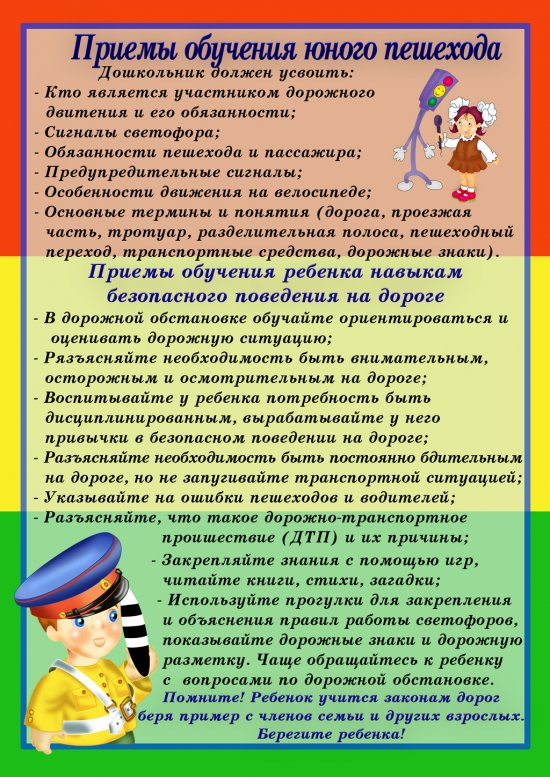                                                                                                                           Приложение  3Конспект  НОД по рисованию: « Наш друг светофор».Цель:                                                                                                                                         Образовательные задачи:Закрепить знания о работе светофора и правилах перехода улицы.  Познакомить с разными видами светофоров (светофор для пешеходов, для автомобилей, со звуковым сигналом, с кнопкой для перехода).      Поупражнять в отгадывании загадок, почитать стих                      Развивающие задачи:Закрепить умение правильно работать с гуашью, кистью и водой, подбирать цвет, аккуратно закрашивать части светофора, накладывая мазки в одном направлении, не выходя за контур рисунка. Закрепить знание основных цветов.                                                                                                                                       Воспитательные задачи:  Воспитывать аккуратность, терпение, умение довести дело до конца.Предварительная работа: Беседы с детьми о правилах дорожного движения, знакомство со светофором, дорожными знаками, рассматривание иллюстраций, чтение тематической литературы, стихов, сказок, рассказ случаев из личного опыта детей и педагогов.Оборудование и материалы: Картинки с изображением разных видов светофоров, самодельная «зебра», флажки по цветам светофора, рули (кольца), гуашь, листы бумаги для рисования А-4 с нарисованными силуэтами светофора, образец выполненной работы.Ход занятия: Угадайте ребятки, что я вам сегодня принесла?                                          Чтобы нам помочь путь пройти опасный,                                                                Горит день и ночь зелёный, жёлтый, красный. Что это такое?                         Правильно - это светофор.                                                                                       Скажите, кто помнит, что означают цвета светофора. Выслушать ответы детей.    Если цвет зажёгся красный - значит двигаться опасно.                              Цвет зелёный говорит - пешеходам путь открыт.                                                    Жёлтый цвет-предупрежденье, жди сигнала для движенья.                                  Красный - стой, жёлтый - жди, а зелёный цвет - иди!                                                     Вы обращали внимание, что светофоры бывают разные, с разными изображениями, сигналами. Выслушать ответы детей.                                          - Светофоры, бывает, работают только для автомобилей - автомобильные. Есть светофоры, работающие для пешеходов, у них, как правило, два цвета: красный и зелёный. И не просто цветные сигналы, но ещё с изображением.     - Есть светофоры со стрелками, (как вы думаете, зачем нужны стрелки?) которые указывают, куда можно поворачивать автомобилю.                          Есть светофоры со звуковым сигналом (зачем такие светофоры нужны), чтобы улицу могли перейти люди, которые плохо или совсем не видят (слышали как пикают такие светофоры сначала медленно, а потом быстро).     - Есть светофоры с кнопкой для перехода. Такие светофоры ставят там, где много машин и мало пешеходов.                                                                             Весь рассказ сопровождать показом картинок.                                                     Как вы думаете, зачем светофор горит, ведь цвета можно просто нарисовать и будет всё видно, зачем расходовать электроэнергию? Правильно, чтобы цвета светофора были видны в темноте.                                                                - Но одного светофора недостаточно, чтобы перейти улицу, что ещё должно быть на дороге? «Зебра». Чтобы точно знать где именно переходить улицу.                      Предлагаю нарисовать раскрасить светофор красками. Посмотрите, как я это сделала. Какие цвета я использовала в работе? Дети садятся за стол. Напоминаю, что работать нужно аккуратно, последовательно, не забыть поднять рукава. Держать кисть правильно, набирать краску только на волосистую часть, а металлическая - должна оставаться чистой, набрав краску, остатки отряхивать о край баночки, хорошенько прополаскивать кисть, промакивать её о салфетку. Мазки накладывать в одном направлении, не выходя за контур рисунка. По окончании работы не забыть убрать за собой рабочее место и помыть руки. Далее дети самостоятельно работают. Оказываю индивидуальную помощь.                                 Подвести итог занятия. Молодцы ребятки, вы сегодня славно потрудились: вспомнили о правилах перехода улицы, о назначении зебры и сигналов светофора, сами нарисовали светофор, а когда ваши работы подсохнут, их можно будет  взять домой. Закончить мне хочется стихотворением:                                            Движеньем полон город, бегут машины в ряд,                                                       Цветные светофоры и день и ночь горят.                                                               И там, где днём трамваи спешат со всех сторон  нельзя считать ворон!           Шагая осторожно, за улицей следи, И только там, где можно её переходи!                       Конспект НОД  по лепке "Наш помощник- Светофор"  
Цель: 
               Образовательные задачи:
• Закрепить знания детей о работе светофора, о правилах перехода улиц;
• Учить детей создавать изображение светофора, выкладывая его из пластилина на картоне;

               Развивающие задачи:
• Развивать чувство формы и композиции, продолжать освоение рельефной лепки, 
• Развивать координацию в системе «глаз-рука», синхронизировать работу обеих рук.

               Воспитательные задачи: 
• Воспитывать интерес к познанию нового и отражению полученных знаний в изодеятельности,
• Воспитывать самостоятельность, аккуратность при работе с пластилином.

Оборудование: игрушки Незнайка и грузовая машина, досточки для лепки, стеки, салфетки, пластилин, листы картона с нарисованным контуром светофора.

Ход занятия:

Воспитатель: - Ребята, послушайте, о чем эта загадка:
Чтоб тебе помочь
Путь пройти опасный,
Горим и день, и ночь –
Зеленый, желтый, красный.

В: О чем же говорится в стихотворении?
Ответы детей: О светофоре.
В: Сегодня мы с вами рассмотрим поближе светофор и разберемся, как же его огни регулируют движение…
В: Вот зажегся красный свет. Ребята, как вы думаете, можно сейчас переходить улицу?
Ответы детей: Нет.
В: Посмотрите, сигнал светофора снова изменился. Какой огонек зажегся после красного?
Ответы детей: Желтый.
В: Правильно, желтый. Он предупреждает водителей и пешеходов о том, что нужно быть внимательным…
В: А на какой сигнал светофора разрешается идти?
Ответы детей: На зеленый.
В: Вот зажегся зеленый свет. Теперь можно спокойно переходить дорогу.

Раздается стук в дверь. Воспитатель открывает дверь, в группу въезжает Незнайка на машине.

Ч: Ребята!! У нас в Сказочной стране беда! Пропали все светофоры, и мы теперь не можем спокойно ездить на машинах!! Столько аварий! Только вы можете нам помочь… 
В: Ну что, поможем Незнайке?
Ответы детей: Да!!
В: Как вы думаете, чем мы можем помочь сказочным героям?
Ответы детей: найти светофоры, купить новые, сделать их самим…

В: Тогда мы отправляемся на помощь сказочным героям… 

Физминутка 

Перейти через дорогу
Вам на улицах всегда
И подскажут и помогут
Говорящие цвета. (дети маршируют на месте)

Красный цвет вам скажет «Нет!»
Сдержанно и строго. (Качают головой)
Желтый цвет дает совет
Подождать немного. (Наклоны туловища влево-вправо)
А зеленый цвет горит –
Проходите – говорит… (маршируют)

Последнее четверостишье повторяется два раза и на второй раз дети друг за другом проходят к столам и усаживаются. 

В: Вот у меня образец светофора, какие требуются для Сказочной страны. Посмотрите, из пластилина, каких цветов он сделан?
Ответы детей: Черного, красного, желтого, зеленого.
В: Верно, а какую форму нужно придать пластилину, что бы сделать такой светофор?
Ответы детей: Колбаски и лепешки.
В: Да, верно, а как же сделать такие разноцветные лепешки?
Ответы детей: Сделать шарики и расплющить в ладошках.
В: Правильно. Колбаски черного цвета нужно будет раскатать между ладошками до нужной толщины, обрезать стекой до нужной длинны и прилепить на картон по нарисованному контуру. Подскажите, контур, какой фигуры нарисован на картонках?
Ответы детей: Прямоугольник.
В: Верно, а в середину пластилинового прямоугольника мы поместим разноцветные лепешки. Напомните, в каком порядке?
Ответы детей: Сверху красный, в середине желтый, снизу зеленый. 
В: Все правильно. Приступайте, будьте внимательны и ничего не напутайте, ведь от нас с вами зависит безопасность жителей Сказочной страны!

Дети выполнят задание. Готовые работы выставляются на доску.

В: Незнайка , доволен ли ты детскими работами? Хватит ли столько светофоров для ваших улиц?
Ч: Да, Ребята, спасибо вам большое, это как раз такие светофоры, какие были нужны для наших перекрестков!! Я к вам прибыл на волшебной машине. Давайте погрузим все светофоры на машину и мой друг, Знайка , перенесет их на улицы Сказочной страны…
Дети складывают свои работы в кузов машины.
Н: (обращается к детям) Повторяйте за мной:
Раз, два, три, повернись,
Светофор в городе появись!!
Н: А я поспешу, меня уже заждались друзья. До свидания!!
Дети прощаются с Незнайкой, и он уезжает на машине вместе со Знайкой.Конспект НОД по рисованию: «Дорожные знаки»Цель: Закрепить знания детей о предупреждающих, запрещающих, предписывающих, информационно-указательных дорожных знаках.Задачи:            Образовательные:                                                                                                                                                                                                               Закреплять с детьми название дорожных знаков и их значения.Упражнять в умении раскрашивать не заходя за контур дорожных знаков, используя разные изобразительные материалы (цветные карандаши, восковые мелки, краски).Воспитывать навыки ориентировки в пространстве, навыки осознанного использования знания ПДД в повседневной жизни.Развивать внимание, творческое воображение детей.           Воспитательные:Формировать навыки безопасного поведения на дороге.Воспитывать стремление соблюдения правил дорожного движения.Воспитывать отзывчивость (желание прийти на помощь в трудную минуту, выполнив задание). Воспитывать бережное отношение к здоровью.Методы и приемы: Сюрпризный момент, вопросы, создание проблемной ситуации, практический метод, дидактическая игра, метод социального воспитания, художественное слово. Материал к занятию: игрушки Маши и медведя, «испорченные дорожные знаки» (пазлы), макет с набором предупреждающих дорожных знаков, изображение запрещающих, предписывающих, информационно-указательных знаков, бумага, восковые мелки, цветные карандаши, краски.Ход занятия В гости к детям на занятие приходят Гена и Чебурашка.                           Воспитатель: Ребята, это герои, из знаменитого мультика, пришли к вам за помощью. Шапокляк украла все дорожные знаки, а без них на улицах города просто беда. Ребята нашли  дорожные знаки, но они в таком плачевном состоянии, что просто беда. Ни один  знак теперь не похож на себя, я сейчас покажу их вам (вывешивает "испорченные" дорожные знаки, дается время на рассматривание знаков). В мультике, на дорогах, стали происходить аварии, пешеходы попадают под колеса автомобилей, автомобили не могут проехать через дорогу, пассажиры не могут понять, где "переход", а где "проезда нет".Ребята, давайте поможем Крокодилу Гене и Чебурашке, исправим все знаки.Воспитатель: Хорошо, но сначала еще раз повторим, какие дорожные знаки существуют и что они обозначают.Рассказы детей о дорожных знаках.Гена : Молодцы, ребята, все верно! Но что же нам делать с "испорченными" знаками?Воспитатель: Не беспокойтесь, мы поможем вам, ребята исправят испорченные знаки и еще нарисуют новые, которые помогут жителям в вашем мультфильме, верно, ребята?Дети: Да!Воспитатель: С начало, мы исправим ваши знаки. (дети собирают пазлы «дорожные знаки»)         Физкультминутка.«Шоферы»Мы с Валеркой шоферы,                                                                                                                                        Завели свои моторы.                                                                                                                   (Вращательные движения руками перед собой)                                                                                                      А потом нажмем на тормоза.                                                                                                                                (дети тянут ручку «тормоза» на себя.)                                                                                                            Закрываем фары.                                                                                                                                                 (Дети закрывают глаза.)                                                                                                                                        Раз- два- три- четыре-пять.                                                                                                                                              (считают с закрытыми глазами)                                                                                                                              В путь дорогу опять!                                                                                                              (Вращательные движения руками перед собой при движении вперед)Воспитатель: А теперь мы нарисуем, для Гены и Чебурашки, предупреждающие знаки, (форма треугольника, поле белое с красной каймой – предупреждают водителей и пешеходов о возможной опасности); запрещающие, (форма круга, цвет поля белый с красной каймой по окружности - запрещают водителям некоторые маневры: превышения скорости, остановки, стоянки) и информационно-указательные (форма четырехугольника, поле синее - оповещают водителей, пассажиров о местах расположения стоянок, пунктов питания, больниц).Дети делятся на группы и распределяют между собой, кто какие знаки будет рисовать. Самостоятельная работа детей, во время которой воспитатель осуществляет индивидуальную помощь, подсказ, напоминает о способах и приемах рисования.Воспитатель: Закончили, ребята? Гена , Чебурашка , посмотрите, справились наши дети с заданием?  Да, спасибо.- Молодцы, ребята, понравилось вам занятие? На следующем занятии мы продолжим с вами знакомиться с правилами дорожного движения.Конспект НОД по рисованию: «Транспорт»Задачи:          Обучающие: Закреплять знания детей о транспорте, его видах; вызвать желание рисовать наземный, водный, воздушный транспорт цветными карандашами.           Развивающие:Развивать умение работать по образцу; внимательность, усидчивость, память, мелкую моторику рук.           Воспитывающие:Воспитывать интерес к рисованию, желание помогать друзьям.Виды детской деятельности: игровая, коммуникативная, познавательно - исследовательская, продуктивная.Планируемые результаты развития интегративных качеств дошкольника: участвует в разговоре о транспорте, его видах, отвечает на вопросы во время беседы, проявляет интерес к участию совместных подвижно - дидактических, развивающих играх, проявляет интерес к рисованию.Материал и оборудование:        игрушка «Карлсон», картинки с изображением транспорта (машина легковая, грузовая, автобус, поезд, скорая помощь, пожарная, экскаватор, самолет, вертолет, корабль), образцы алгоритма рисования транспорта, магнитная доска, магнитофон, запись инструментальной музыки, цветные карандаши, альбомные листы А 4Предварительная работа: чтение стихов о транспорте, беседы о видах транспорта, рассматривание иллюстраций с изображением транспорта.Ход занятия:Воспитатель: Ребята, посмотрите друг на друга, улыбнитесь друг другу, чтобы у всех было хорошее настроение.Я очень рада видеть вас сегодня такими красивыми, здоровыми, дружными. Очень хорошо, когда у тебя много друзей - Правда, дети?!Воспитатель: Не так давно мы подружились с одним сказочным героем, вспомните его.Загадка о Карлсоне:Высоко живет на крыше                                                                                                                  И летает он всех выше,                                                                                                          Взяв для подкрепления                                                                                                        Баночку варенья,                                                                                                          Отправляется в полет                                                                                                         Человечек - вертолет.                                                                                                    Правильно Карлсон. Он прилетал к нам в гости, мы рассказывали ему о транспорте.                                                                                                                                    - А зачем нужен транспорт?Игра «Назови транспорт»Воспитатель: Хотите поиграть? У меня есть  картинки - загадки, их нужно правильно называть, какой это транспорт, вспомнить про него стихотворение. (Показываю картинку с видом транспорта, дети называют, и читают стихи)1 картинка Легковой автомобиль                                                                         Стихотворение:Легковой автомобиль По дороге мчится,А за ним густая пыль Тучами клубиться.2 картинка Грузовик.Грузовик песок везет,Удивляется народ;Вот так чудо - чудеса,В нем песок под небеса.2 картинка Экскаватор:Экскаватор чем хорош?У него огромный ковш.Он усталости не знает Целый день себе катает.Воспитатель показывает новые картинки: - Экскаватор, пожарная машина, скорая помощь. Какой это транспорт- Лодка, корабль - это какой вид транспорта?- Почему это водный транспорт?- Автобус, машины, поезд - это какой вид транспорта? Почему?- Самолет, вертолет - это какой вид транспорта?- Молодцы! Всё правильно назвали.- Карлсон тоже все запомнил о транспорте и передал вам вот такие фигурки транспорта.(Показываю и раздаю детям машинки, корабли, самолеты; уточняю у кого какой транспорт).2. Игра «Найди такую же фигуру»На столах лежат такие же фигуры. Пройдите и найдите такую же как у вас.(Дети находят фигуры, занимают свои места).Сообщение темы занятия.Сегодня мы будем рисовать транспорт. Кто какой захочет наземный, воздушный, водный. Нарисуем транспорт и подарим его Карлсону, чтобы он и его друзья могли на нем передвигаться.Появление Карлсона.(Раздается звук бр -  бр - бр )Кто это, дети?Карлсон: Ну нет я так не играю. Я прилетел к вам поиграть, а вы все заняты, заняты...Воспитатель: Здравствуй, Карлсон. Да мы собирались тебе рисунки приготовить в подарок.Карлсон: Подарки?! Подарки я люблю!Воспитатель: Ну тогда подожди детей пока они будут рисовать.Давайте вспомним, как нарисовать транспорт.(рассматриваем образцы рисунков)Наземный транспорт. Назовите основные его части.(колеса, кабина, кузов, окна, двери, фары, руль)Что есть у корабля? (корма, палуба, окна)Как называются окна корабля?Что есть у самолёта?(нос, крылья, хвост, иллюминаторы)У вас у каждого есть листы с изображением неба, воды, дороги. Подумайте, какой транспорт вы будите рисовать и выберите нужный вам листок.Пальчиковая гимнастика.Перед тем, как приступить к работе, давайте вспомни пальчиковую гимнастику.Дружат в нашей группе Девочки и мальчики (пальцы обеих рук соединяем в замок)Подружили мы с тобойМаленькие пальчики(вращение кистями рук)Раз, два, три, четыре, пять(поочередное касание всеми пальцами)Начинаем рисовать! (звучит спокойная музыка, дети рисуют).Самостоятельная работа детей.(Карлсон ходит смотрит, как дети рисуют).Анализ детских работ.Давайте посмотрим, какие рисунки у вас получились.Молодцы, ребята! Все правильно выбрали на листе место для рисования: в верху листа – в облаках нарисовали - воздушный транспорт;внизу - на дороге - наземный, по волнам плывут корабли – морской транспорт. Рисунки получились красивые, яркие очень интересные.(показываю наиболее удачные работы, дети рассказывают, какой транспорт нарисовали).Карлсону очень понравились ваши работы. Он очень любит играть. Хотите поиграть с ним в игру «Самолеты»?Подвижная игра «Самолёты»Самолёты летятИ на землю не хотят,В небе весело несутсяНо друг с другом не столкнуться.На посадку!Подведение итогов занятияРебята, вам понравилось играть с Карлсоном? А что больше всего понравилось? Вы молодцы, дети! Вспомнили много о транспорте, стихи читали, рисунки получились замечательные.И Карлсон очень обрадовался вашим подаркам. Покажите Карлсону наши  рисунки и игрушки. ДатаДни неделиМероприятия15.02.2017г.СредаЧтение-беседа: «Заборчик вдоль тротуара»(4,стр101)Беседа на прогулке:«Знакомство с улицей»(4,стр17)Подвижная игра «Воробушки и автомобиль»Чтение:«Город, в котором стобой мы живем(3,стр54)16.02.2017г.ЧетвергБеседа-игра:«Правила для пешеходов»(3,стр55)Игры-загадки:«Это я, это я, это все мои друзья» (3,стр59)Дидактическая игра:«Правила поведения» (прил.1)Сюжетно-ролевая игра:«Мы пассажиры» (прил.1)Презентация:«Правила пешеходов»17.02.2017г.ПятницаБеседа- игра:«Правила дорожного движения»(4,стр18)Дидактическая игра:«Знай и выполняй правила уличного движения» (прил.1.)Рисование.«Наш друг-Светофор» (прил.3)Подвижная игра:«Красный, желтый, зеленый. «(прил.1)Презентация:«В гостях у Светофорика»Анкетирование родителей:«Я и мой ребенок на улицах города» (прил.2)20.02.2017г.ПонедельникБеседа-игра о светофоре (6.стр42)Подвижная игра:«Светофорчики» (прил.1)Лепка.«Наш помощник  - Светофор» (прил.3)Беседа на прогулке:«Наблюдение за светофором»(4,стр20)Памятка для родителей.«Юному пешеходу» (прил.2)21.02.2017г.ВторникБеседа-игра:«Зачем нужны дорожные знаки»(4,стр21)Дидактическая игра:«Учим дорожные знаки» (прил.1)Подвижная игра:«Игра в мяч» (6,стр69)Рисование.«Дорожные знаки» (прил.3)Презентация:«Дорожные знаки»22.02.2017г.СредаБеседа-игра:«Знакомство с городским транспортом» (4,стр31)Презентация:«Виды транспорта» Игра: «Подбери правильно» (1,стр17)           «Где ночуют машины»(1,стр19)           « Поиграем» (6.стр68)Рисование. «Транспорт» (прил.3)Подвижная игра:«Цветные автомобили» (прил.1)27.02.2017г.ПонедельникВыставка поделок.«В гостях у Светофорика», и всех работ выполненных во время проекта.Презентация проекта по фотографиям.